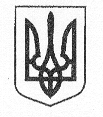 					Проект                                                                            Оприлюднено «__»____________ СУМСЬКА МІСЬКА РАДАVІІ СКЛИКАННЯ ______ СЕСІЯРІШЕННЯ	Розглянувши звернення комунального підприємства «Міськводоканал» Сумської міської ради від 10 вересня 2018 року № 22/6147                                  щодо подовження терміну сплати поворотної фінансової підтримки, відповідно до рішення Сумської міської ради від 25 вересня 2013 року              № 2705-МР «Про Положення про цільовий фонд Сумської міської ради», пункту 31 статті 2 Бюджетного кодексу України, керуючись статтею 25 Закону України «Про місцеве самоврядування в Україні», Сумська міська рада  ВИРІШИЛА:	1. Дозволити виконавчому комітету Сумської міської ради                   подовжити термін повернення поворотної фінансової підтримки                                   з 30 листопада 2018 року до 30 листопада 2019 року, з виплатою                       нарахованих 3 (трьох) відсотків річних за користування фінансовою підтримкою, наданою з цільового фонду Сумської міської ради  комунальному підприємству «Міськводоканал» Сумської міської ради в сумі 540 000 (п'ятсот сорок тисяч) гривень рішенням Сумської міської ради від 23 квітня 2008 року № 1424-МР «Про надання з цільового фонду Сумської міської ради поворотної фінансової підтримки комунальному підприємству «Міськводоканал» Сумської міської ради» та 200 000 (двісті тисяч) гривень рішенням Сумської міської ради від 29 жовтня 2008 року № 2028-МР «Про надання з цільового фонду Сумської міської ради поворотної фінансової підтримки комунальному підприємству «Міськводоканал» Сумської міської ради та подовження терміну поворотної фінансової підтримки, наданої 23 квітня 2008 року» (зі змінами), згідно з договором позики (договір поворотної фінансової підтримки на зворотній основі від 15 травня 2008 року № 80-1/5-08 та від 07 листопада 2008 року № 209-1/5-08) та скласти додаткові угоди.2. Організацію виконання даного рішення покласти на                       заступника міського голови згідно з розподілом обов’язків.Сумський міський голова 			     		            О.М. ЛисенкоВиконавець: Cагач А.Г._________________________Ініціатор розгляду питання – міський голова.Проект рішення підготовлено – комунальним підприємством «Міськводоканал» Сумської міської ради.Доповідач: Сагач А.Г.ЛИСТ УЗГОДЖЕННЯдо проекту рішення Сумської міської ради «Про подовження терміну  повернення поворотної фінансової підтримки, наданої  комунальному підприємству «Міськводоканал» Сумської міської ради з цільового фонду Сумської міської ради »Директор КП “Міськводоканал”Сумської міської ради							А.Г. СагачНачальник юридичного відділуКП «Міськводоканал»Сумської міської ради							Н.О. ЛитвиненкоДиректор департаменту інфраструктури міста Суми 									Г.І. ЯременкоДиректор департаменту фінансів, економіки та інвестиційСумської міської ради							С.А. ЛиповаЗаступнику міського голови,керуючому справами виконавчого комітету Сумської міської ради							С.Я. Пак	Начальник відділу бухгалтерського облікута звітності, головний бухгалтер виконавчогокомітету Сумської міської ради					О.А. Костенко Начальник правового управління					О.В. ЧайченкоСумської міської радиСекретар Сумської міської ради 					А.В. БарановПроект рішення підготовлений з урахуванням вимог Закону України «Про доступ до публічної інформації» та Закону України «Про захист персональних даних». А.Г. СагачЛист розсилкирішення Сумської міської ради“Про подовження терміну повернення поворотної фінансової підтримки, наданої комунальному підприємству «Міськводоканал» Сумської міської ради з цільового фонду Сумської міської рад” від “_____” ________ 2018 року № _____ – МРвід ___ ________ 2018 року № ____- МРм. СумиПро подовження терміну  повернення             поворотної фінансової підтримки,                  наданої  комунальному підприємству «Міськводоканал» Сумської міської ради з цільового фонду Сумської міської ради № з/пНазва підприємства, установи, організаціїПрізвище І.П. керівникаПоштова та електронна адресиНеобхідна кількість примірників рішення 1.КП «Міськводоканал»  Сумської міської радиСагач А.Г.вул. Білопільський шлях, 9, м. Суми, 40009vodocanal _sumy@ukr.net 22.Департамент інфраструк-тури міста Сумської міської ради                                                        Яременко Г.І.вул. Горького, 21, м. Суми, 40000dim@smr.gov.ua13.Заступнику міського голови з питань діяльності виконавчих органів радиПак С.Я.пл. Незалежності, 2, м. Суми, 40000pak_s@smr.gov.ua1